Нормативные документы в области пожарной безопасности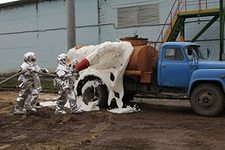 На территории Российской Федерации действуют следующие основные нормативные документы:Федеральный закон № 69-ФЗ «О пожарной безопасности»;Правила противопожарного режима в Российской Федерации (утв. постановлением Правительства РФ от 25 апреля 2012 г. N 390);Федеральный закон № 123-ФЗ «Технический регламент о требованиях пожарной безопасности»;Федеральный закон № 384-ФЗ «Технический регламент о безопасности зданий и сооружений».